SUPPLEMENTCalibration and validation resultsCalibration and validation were performed using experimental data from Lednice, Věrovany and Domanínek locations (Table 1). The input data are shown in Table 2. The parameters for the length of the vegetative and reproductive development stages used for calibration are shown in Table 3. The results of the calibration and validation for phenological phases of flowering and maturity and for grain yield were evaluated using the following statistical parameters RMSE, MBE and IA. The obtained results of calibration and validation can be found in Figs. 1-4.Tables & FiguresTable 1. Table of the years that were used for the calibration and validation of the Lednice, Věrovany and Domanínek locations. Table 2. Input data provided to models.*Only for Domanínek 2011-2014.Table 3. Parameters used for calibration. Base temperature is not set to zero degree in models.Parameters were adjusted by sensitivity analysis.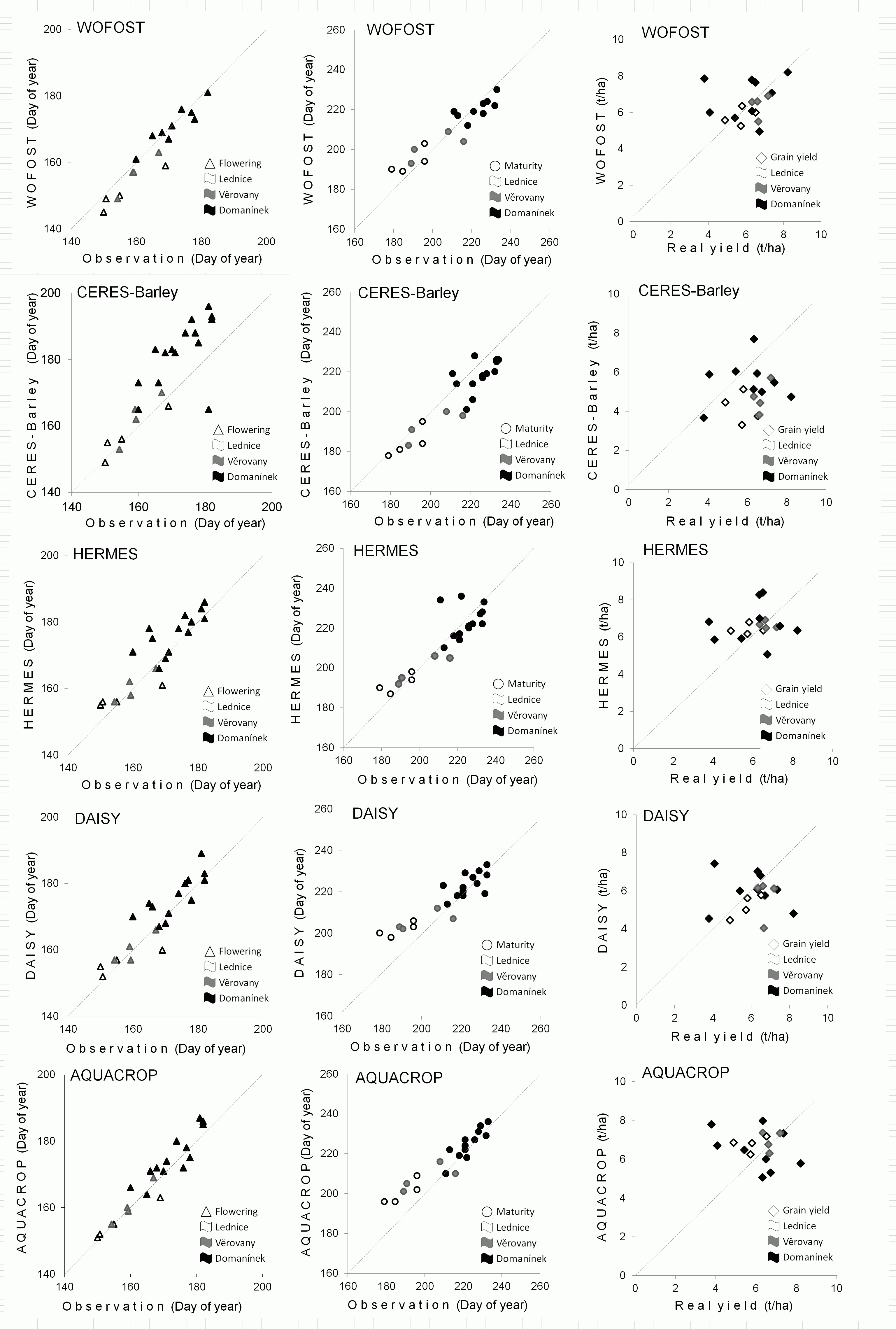 Fig. 1. Calibration results: simulated and observed phenological stages of development (flowering and maturity) and grain yield estimates (t/ha, dry matter) at the study locations: Lednice from 1998 and 2001-2003; Věrovany from 1998 and 2001-2003; Domanínek from 1998, 2000-2003 and 2011-2014. Simulation results are shown for the five individual models. Different study sites are depicted with different symbols, which are shown in the graph legend. The 1:1 line is shown, representing perfect agreement.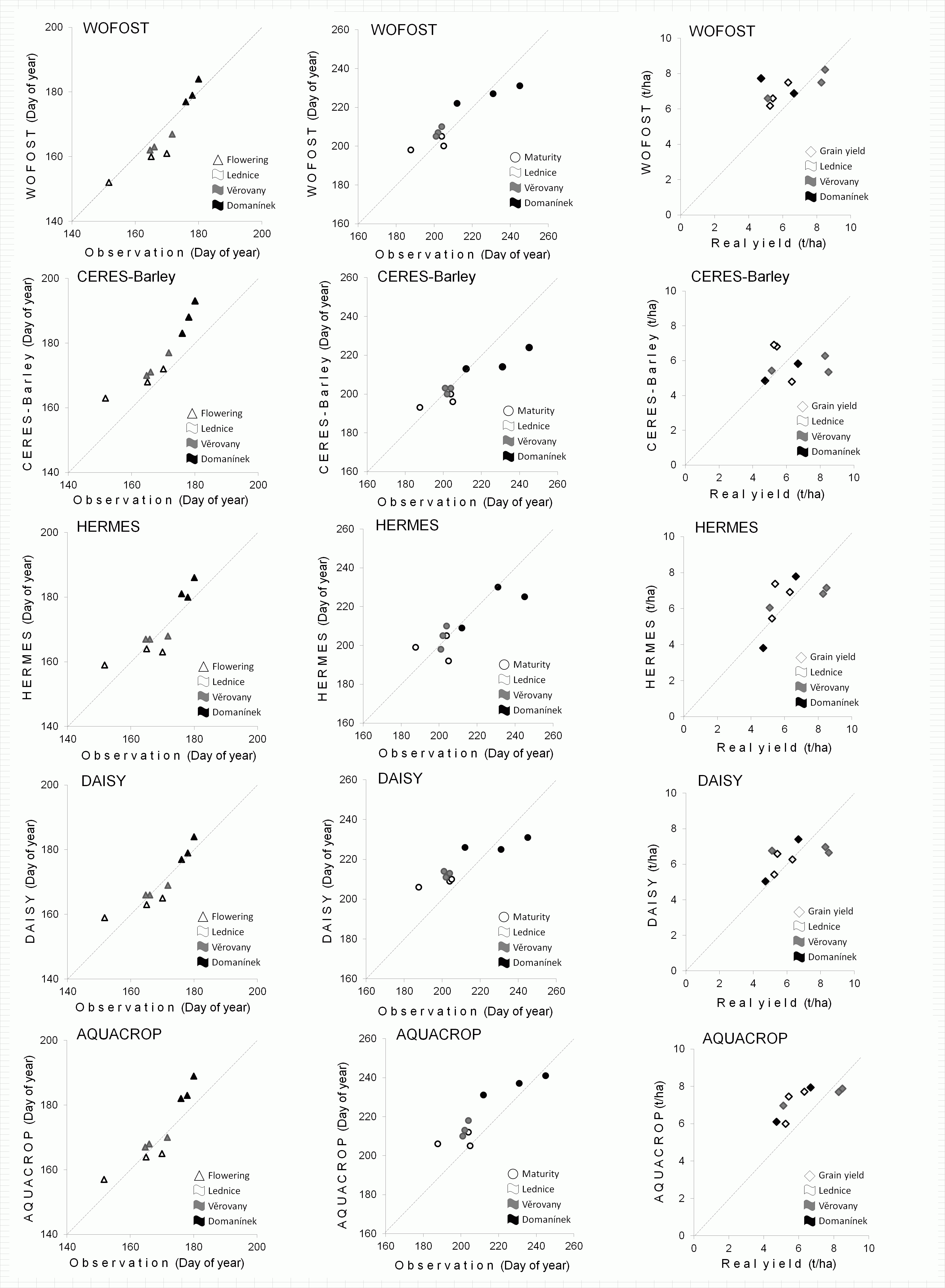 Fig. 2. Validation results: simulated and observed phenological stages of development (flowering and maturity) and grain yield estimates (t/ha, dry matter) at the study locations: Lednice from 2004-2006; Věrovany from 2004-2006; Domanínek from 2004-2006. Simulation results are shown for the five individual models. Different study sites are depicted with different symbols, which are shown in the graph legend. The 1:1 line is shown, representing perfect agreement.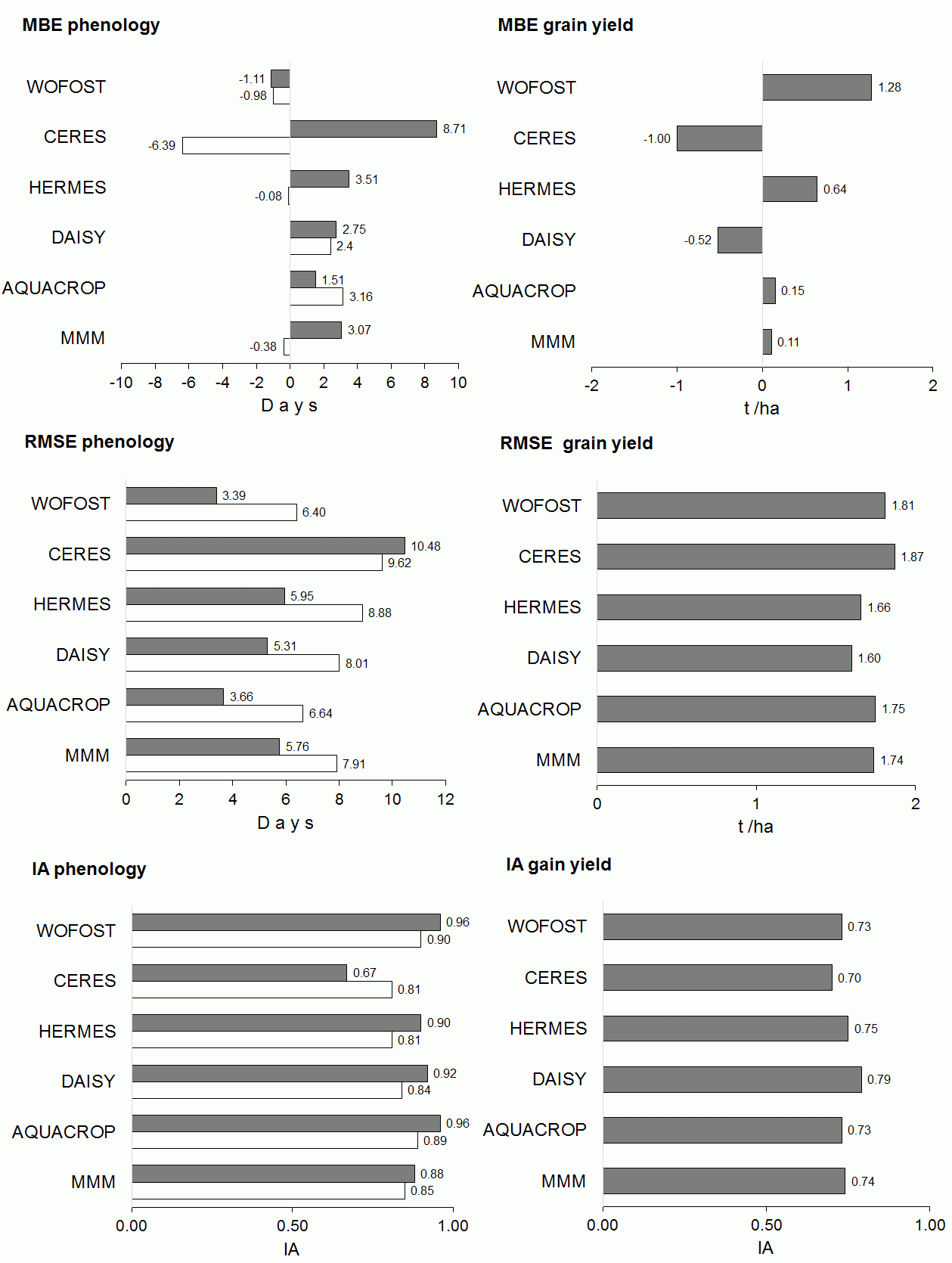 Fig. 3. Calibration results: graphical representation of statistics describing the performance of individual models in simulating all study sites and growing seasons as compared to ensemble arithmetic mean (EAM); mean bias error (MBE), root mean square error (RMSE) and index of agreement (IA). IA can have values within the range [0, 1], and the values closer to 1 indicate the better simulation quality.Two phenology stages of development were compared: flowering and maturity. Filled bars indicate flowering, open bars indicate maturity.Fig. 4. Validation results: graphical representation of statistics describing the performance of individual models in simulating all study sites and growing seasons as compared to ensemble arithmetic mean (EAM); mean bias error (MBE), root mean square error (RMSE) and index of agreement (IA). IA can have values within the range [0, 1], and the values closer to 1 indicate the better simulation quality.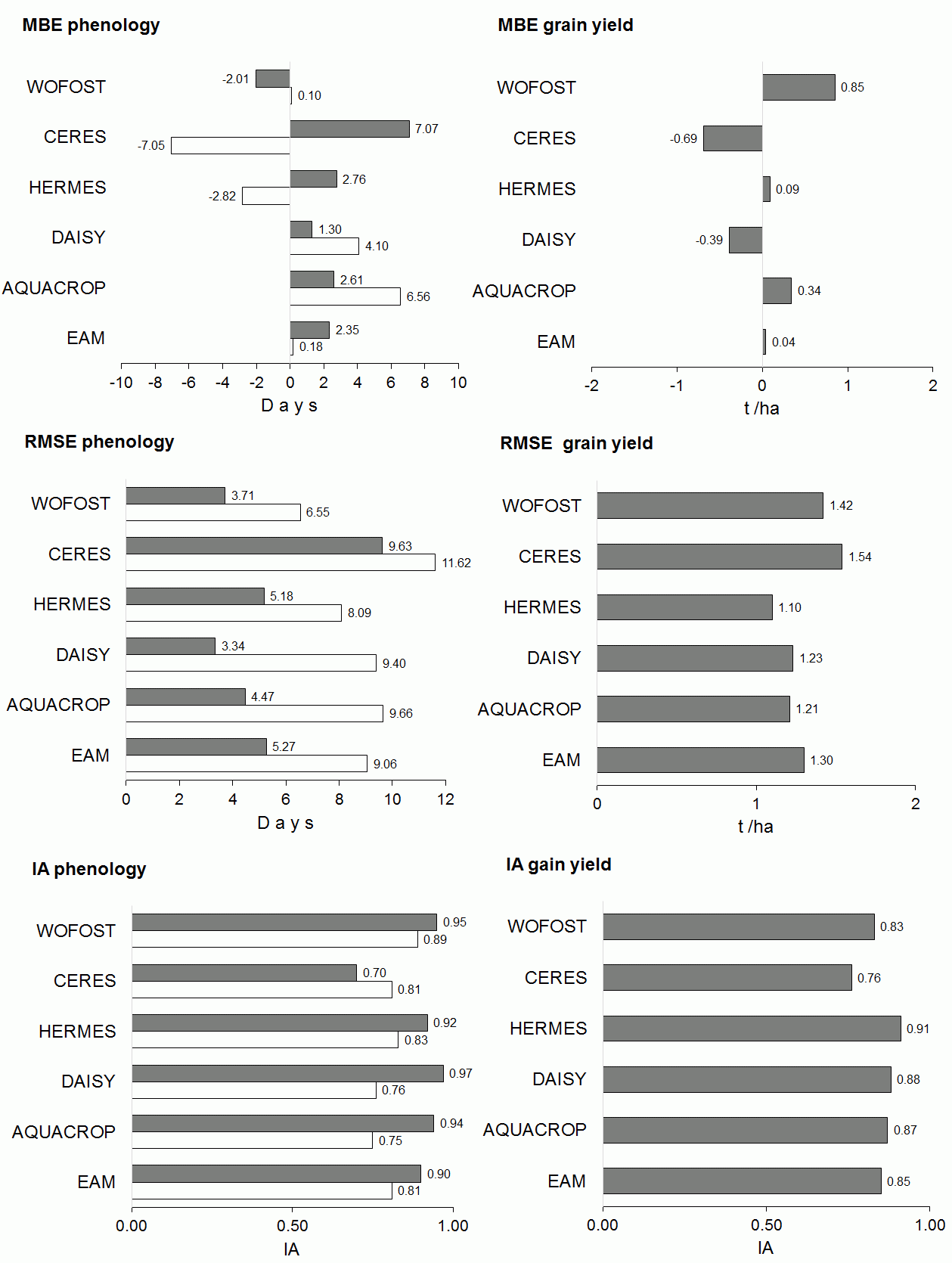 Two phenology stages of development were compared: flowering and maturity. Filled bars indicate flowering, open bars indicate maturity.YearLocality1998199920002001200220032004200520062011201220132014CalibrationLedniceValidationVěrovanyValidationDomanínekValidationCategoryVariableTypeMeteorological dataGlobal radiationMaximum temperatureMinimum temperatureRelative air humidityWind speedPrecipitationdaily sum (MJ, W/m2)daily maximum (ºC)daily minimum (ºC)daily average (%, Pa)daily average (m/s)daily sum (mm)Soil data (0 cm to 150 cm)TextureCorgC:N ratioBulk densityField capacityWilting pointMax. rooting depthSoil water balance*per layer clay, silt, sand (%)per layer (%)per layer (unitless)per layer (cm3/cm3)per layer (cm3/cm3)per layer (cm3/cm3)per layer (cm)0-30 cm (cm3/cm3)Crop dataCultivar of spring barleyGerminationFloweringHeadingMaturityLAI*Yield of grainTolar/Bojosdoy (day of year)doy doy doy doy (m2/m2)t/haManagementSowing dateHarvest dateTillageN fertilizationPrevious crop (sowing, harvest)Initial conditions* water content, soil mineral Ndoydoydoy, type, dept (cm) doy (kg N/ha)doyper layer (cm3/cm3)per layer (kg/ha)Model (version)The parameters for the length of the vegetative and reproductive development phasesWOFOST(7.3.1)TSUMEN (Thermal time from sowing to emergence (ºC/day))TSUM1(Thermal time from emergence to anthesis (ºC/day))TSUM2(Thermal time from anthesis to maturity (ºC/day))CERES-Barley(4.6)P1V (Days, optimum vernalizing temperature,required for vernalization)P1D (Photoperiod response (% reduction in rate/10 h drop in pp))P5 (Grain filling (excluding lag) phase duration (ºC/day))G1 (Kernel number per unit canopy weight at anthesis (g))G2 (Standard kernel size under optimum conditions (mg))G3 (Standard,non-stressed mature tiller wt (incl grain) (g dwt))PHINT (Interval between successive leaf tip appearances (ºC/day))HERMES(2.01.1)1 Temperatursumme (temperature sum from sowing to emergence)2 Temperatursumme (temperature sum from emergence to heading)3 Temperatursumme (temperature sum from heading to anthesis)4 Temperatursumme (temperature sum of anthesis )5 Temperatursumme (temperature sum of filling grain)6 Temperatursumme (temperature sum of maturity)DAISY(4.01)EmrTSum (Soil temperature sum at emergence)DSRate1 (Development rate in the vegetative phase)DSRate2 (Development rate in the reproductive phase)AQUACROP(4.0)GDDays (growing degree days): from sowing to emergenceGDDays: from sowing to maximum rooting depthGDDays: from sowing to start senescenceGDDays: from sowing to maturity (length of crop cycle)GDDays: from sowing to floweringLength of the flowering phase (GDDays)